Hier sind eine Reihe von Verständnisfragen zum Film ...                                       Name:_________________________Im Film wurden drei verschiedene Flüssigkeiten verwendet. In welcher physikalischen Größe unterschieden sich diese?Warum unterschieden sich die drei Flüssigkeiten beim Versuch, sie zu entzünden?Haben bei den Versuchen chemische Prozesse stattgefunden?AKKappenberg
 Entflammen vonA14gAKKappenbergFlüssigkeitenA14g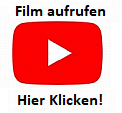 